«Нәтижеге бағытталған оқу-тәрбие үрдісінде инновациялық технологияларды қолдану арқылы оқушылардың функционалдық сауаттылығын дамыту – білім мазмұнын жаңартудың бағдары» атты педагогикалық кеңес30.03.16 ж. күні лицейде «Нәтижеге бағытталған оқу-тәрбие үрдісінде инновациялық технологияларды қолдану арқылы оқушылардың функционалдық сауаттылығын дамыту – білім мазмұнын жаңартудың бағдары» атты тақырыппен педагогикалық кеңес өтті. Күн тәртібінде оқушылардың функционалдық  сауаттылығын дамыту барысында коучингтер топтамасы жүргізілді. Функционалдық сауаттылықты дамытуға арналған оқу-әдістемелік құралдардың бірі ОЖСБ бойынша 4-9 сынып оқушыларының және 11 сынып оқушыларының ҰБТ-ға дайындық білім сапасын тексеру нәтижесін пән мұғалімдері жарыс сөздерінде талқыға салды. ІІІ тоқсанның білім сапасына сараптаманы ДОІЖО С.К.Буденова жасады. 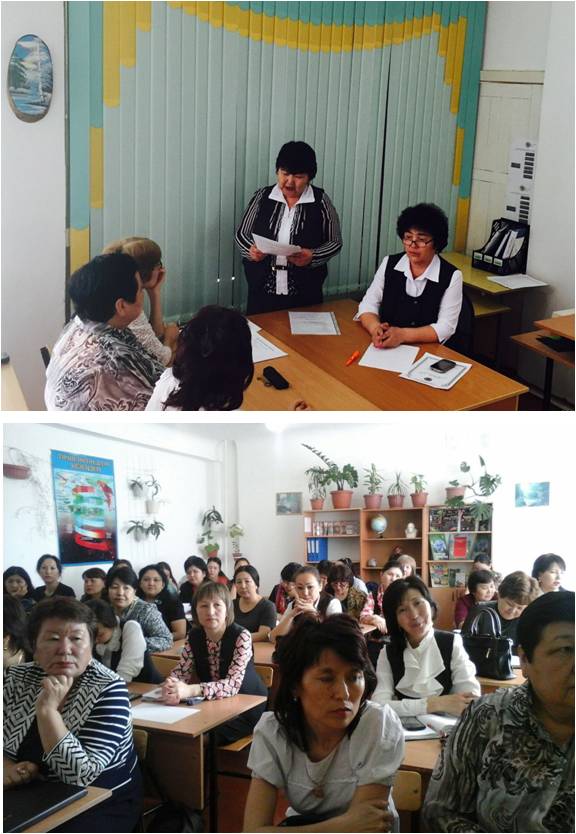 